INFORMATIONS GENERALES SUR L’ASSOCIATION SPORTIVE :Nom de l’association            : …………………………………………………………………………Nombre d’adhérents dans l’association :    …………………Est-ce la première demande de subvention au département ?  :   Oui   /    Non Si NON, précisez l’année de la dernière demande :   …………………Nombre de sections sportives au sein de l’association : …………………………        Citez-les : ………………………………………………………………………………………………………………………………………………………………………………………………………………………………………………………………………………………………………………………………………………………………………………………Relations avec d'autres associationsVotre association bénéficie-t-elle d’agréments administratifs : (Si oui, merci de préciser)……………………………………………………………………………………………………………………………………………………………………………………………………………………………………………………………………………………………………………………………………………………………………………………………………………………………………………………………………………………………………………………………………………….Votre association est-elle partenaire  de  la  carte collégien de Provence* ?            Oui                        Non  Si non, veuillez contacter :                                                - Mme GIACOMI Delphine  04.13.31.96.50                  OU                                                                                                     }  POLE LOISIRS                                                 - Mme SERRATORE Emilie  04.13.31.96.61     ˟La carte « Collégien de Provence » est une carte nominative, évolutive et connectée exclusivement réservée aux collégiens scolarisés dans un collège des Bouches-du-Rhône. Elle leur permet de faire des transactions auprès des partenaires conventionnés (adhésions, achats de matériels, stages…)Cette carte permet de répondre aux besoins des collégiens et à ceux de leur famille grâce à deux porte-monnaie utilisables dans les domaines du sport, de la culture et des loisirs (100 euros) et du soutien scolaire (50 euros).La carte « Collégien de Provence » donne également accès à des bons plans (réductions, évènements…) tout au long de l’année auprès des enseignes et associations partenaires !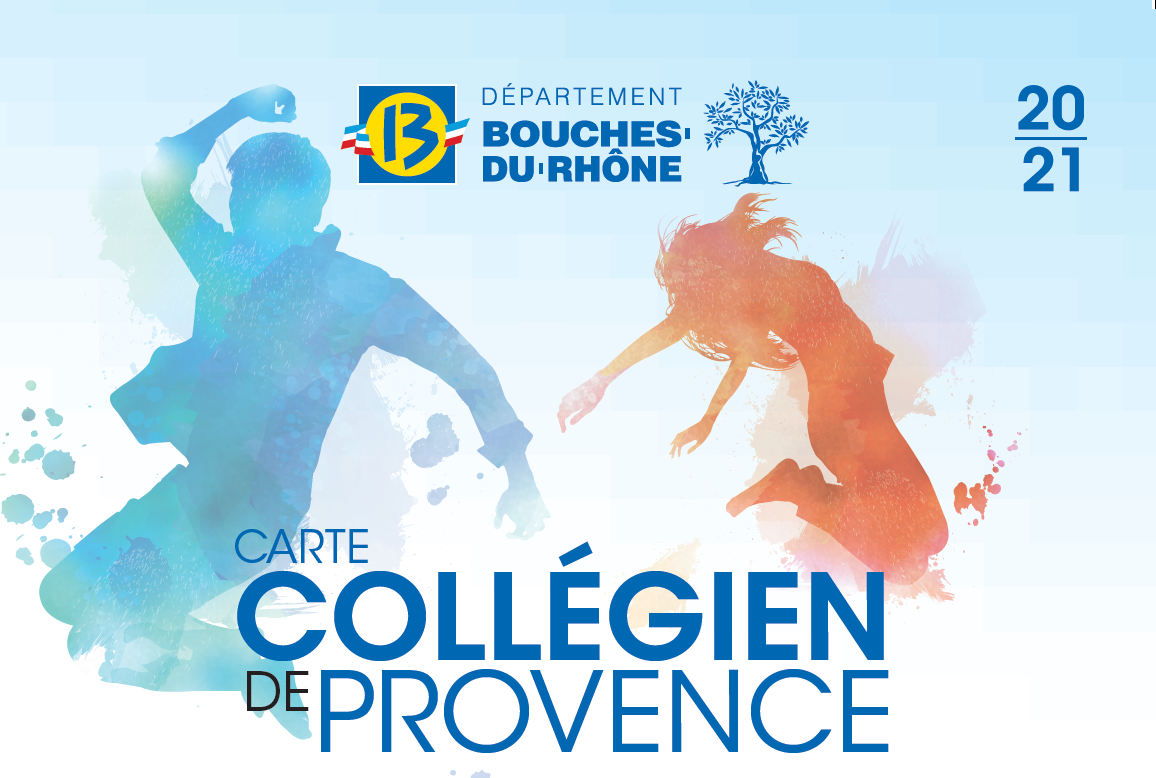 STRUCTURATION DE L’ASSOCIATIONLicences et Affiliation(s):-	ADULTES (+18 ans)-	JEUNES (-18 ans)Les salariés : Indiquez la fonction, la qualification, ainsi que le type de contrat de chacun des salariés de votre club. LIEU(X) DE PRATIQUEIndiquez où ont eu lieu les cours et/ou entraînements pour la saison sportive 2019 / 2020 ?Frais liés à l’utilisation des infrastructures sportives :Propriétaire  		         Locataire    		Mise à disposition gratuiteMontant annuel du  loyer      …………………        €       Nom du bailleur : ……………………………………INFORMATIONS FINANCIERES N-1 Indiquez toutes les subventions publiques qui vous ont été attribuées au titre de l’exercice 2020(même si le versement n’a pas encore eu lieu)LA FORMATIONIndiquez toutes les formations réalisées au cours de la saison sportive précédente (2019-2020)LA COMPETITION (saison 2019/2020)Niveau de compétition en Championnat interclubs-  Sports collectifs (Football/basketball/handball …): Indiquez dans le tableau ci-dessous le nombre d’équipes Hommes/Femmes/Jeunes engagées en championnat fédéral National/Régional/Départemental. - Sports individuels : Indiquez dans le tableau ci-dessous le nombre d’athlètes Hommes/Femmes/Jeunes évoluant au niveau National/Régional/Départemental.* ATTENTION : ne prendre en compte qu’une seule fois l’athlète (exemple : Si l’athlète évolue au niveau national, ne pas le réinscrire au niveau régional, ni départemental).PERFORMANCE : Niveau/Division dans lequel évolue l’équipe première (ou l’équipe « fanion » jeune)National (Précisez N1/N2/ N3 …) : Régional : Départemental : CLASSEMENT de votre meilleure équipe ou de vos meilleurs athlètes : ………………………………………………………………………………………………………………………………………………………………………………………………………………………………………………………………………………………………………………………………………………………………………………………………………………………………………………………………………………………………………………………HAUT NIVEAU : précisez si vos licenciés sont sur les listes ministérielles de sportifs de haut niveau.………………………………………………………………………………………………………………………………………………………………………………………………………………………………………………………………………………………………………………………………………………………………………………………………………………………………………………………………………………………………………………………ACTIVITES DE L’ASSOCIATION (saison 2019 – 2020)Sport pour tousDes actions sont-elles mises en œuvre en faveur des plus de 65 ans ? (Type d’action, indicateur de résultat)Des actions sont-elles mises en œuvre en faveur du développement de la pratique féminine ? (Type d’action, indicateur de résultat)Développement durable :Des actions sont-elles mises en œuvre en faveur du développement durable ? Si oui, lesquelles ?Qualité des prestations : L’association propose-t-elle des entraînements pour les jeunes?  (nombre de créneaux hebdomadaires)L’association est-elle labellisée par sa fédération ?  Oui		* Type du label fédéral : ………………………………	Non 		Votre association organise t-elle des évènements (saison 2019/2020) ?(Festivités, stages, formations, séjours, sorties, manifestations...) Votre association participe t-elle à des évènements organisés par d’autres structures ?Lesquels ?………………………………………………………………………………………………………………………………………………….………………………………………………………………………………………………………………………………………………….………………………………………………………………………………………………………………………………………………….………………………………………………………………………………………………………………………………………………….………………………………………………………………………………………………………………………………………………….………………………………………………………………………………………………………………………………………………….………………………………………………………………………………………………………………………………………………….       ………………………………………………………………………………………………………………………………………………….Votre association met-elle en place des projets spécifiques, autour des thématiques prioritaires (handicap, santé, citoyenneté…) ? Si oui, expliquez ce(s) projet(s) ?	………………………………………………………………………………………………………………………………………………….	………………………………………………………………………………………………………………………………………………….	………………………………………………………………………………………………………………………………………………….	………………………………………………………………………………………………………………………………………………….	………………………………………………………………………………………………………………………………………………….	………………………………………………………………………………………………………………………………………………….	………………………………………………………………………………………………………………………………………………….       	………………………………………………………………………………………………………………………………………………….	………………………………………………………………………………………………………………………………………………….	………………………………………………………………………………………………………………………………………………….	…………………………………………………………………………………………………………………………………………………Autres En 2018/2019, détaillez s’il y a eu des changements dans votre club : modification des membres du bureau, le développement d’un nouveau projet, d’une nouvelle section, l’accueil d’un nouveau public… :	……………………………………………………………………………………………………………………………………………………………	……………………………………………………………………………………………………………………………………………………………	…………………………………………………………………………………………………………………………………………………………..	…………………………………………………………………………………………………………………………………………………………..	…………………………………………………………………………………………………………………………………………………………..	……………………………………………………………………………………………………………………………………………………………	……………………………………………………………………………………………………………………………………………………………	……………………………………………………………………………………………………………………………………………………………	…………………………………………………………………………………………………………………………………………………………….	…………………………………………………………………………………………………………………………………………………………….	…………………………………………………………………………………………………………………………………………………………….Fédération d’affiliation  Numéro d’AffiliationLicencesDirigeantsLicencesCompétition(Annuelles)LicencesLoisirs(Annuelles)Licence Contact, Evénement, Scolaire (Journée ou semaine)Autres,Précisez :TotalTotalTotalFédération d’affiliation  Numéro d’AffiliationLicencesDirigeantsLicencesCompétition(Annuelles)LicencesLoisirs(Annuelles)Licence Contact, Evénement, Scolaire (Journée ou semaine)Autres,Précisez :TotalTotalTotalType d’emploiFonction et qualificationFonction et qualificationContrat du SalariéContrat du SalariéContrat du SalariéContrat du SalariéContrat du SalariéSportif, Administratif…Poste occupé (Entraineur, Educateur, Directeur sportif, secrétaire..)Qualification(DESJEPS / BEES2 / Licence-Master STAPS DEJEPS/BPJEPS/BE/BAPAAT/CQP/Diplôme fédéral)Type de contrat  CDI/CDD/ CDII/Autre Contrat AidéDéfraiement (remplir si défraiement)Volume horaire global (par semaine)Prestations (Auto Entrepreneur ou travailleur indépendant)Nom et Adresse de l’équipement utilisé(salle,  stade, terrain, dojo…)Jour(s) et horaires de pratiqueSUBVENTIONS PUBLIQUES 2020 ATTRIBUEES (tous services confondus)SUBVENTIONS PUBLIQUES 2020 ATTRIBUEES (tous services confondus)ETAT€REGION€DEPARTEMENT€INTERCOMMUNALITE€COMMUNE€AUTRE€Formation Nom/PrénomType de formationPrise en charge financière (exclusivement les frais pédagogiques)Prise en charge financière (exclusivement les frais pédagogiques)Prise en charge financière (exclusivement les frais pédagogiques)Organisme formateurFormation Nom/PrénomType de formationDu clubIndividuelleD’un organisme ou autreOrganisme formateurde l’encadrement sportif…………………..€…………………..€…………………..€de l’encadrement sportif…………………..€…………………..€…………………..€de l’encadrement sportif…………………..€…………………..€…………………..€de l’encadrement sportif…………………..€…………………..€…………………..€de l’encadrement sportif…………………..€…………………..€…………………..€de l’encadrement sportif…………………..€…………………..€…………………..€des dirigeants…………………..€…………………..€…………………..€des dirigeants…………………..€…………………..€…………………..€des dirigeants…………………..€…………………..€…………………..€des dirigeants…………………..€…………………..€…………………..€des dirigeants…………………..€…………………..€…………………..€des dirigeants…………………..€…………………..€…………………..€des jeunes …………………..€…………………..€…………………..€des jeunes …………………..€…………………..€…………………..€des jeunes …………………..€…………………..€…………………..€des jeunes …………………..€…………………..€…………………..€des jeunes …………………..€…………………..€…………………..€des jeunes …………………..€…………………..€…………………..€des jeunes …………………..€…………………..€…………………..€Sports collectifsSports collectifsSports collectifsSports collectifsSports collectifsSports collectifsSports collectifsNom de la fédération affiliée(Nombre d'équipes engagées)(Nombre d'équipes engagées)(Nombre d'équipes engagées)(Nombre d'équipes engagées)(Nombre d'équipes engagées)(Nombre d'équipes engagées)Nom de la fédération affiliéeNational National Régional Régional Départemental Départemental Nom de la fédération affiliéeAdultes (+18 ans)Jeunes (-18 ans)Adultes (+18 ans)Jeunes (-18 ans)Adultes (+18 ans)Jeunes (-18 ans)Sports IndividuelsSports IndividuelsSports IndividuelsSports IndividuelsSports IndividuelsSports IndividuelsSports IndividuelsNom de la fédération affiliée(Nombre d'athlètes engagées)(Nombre d'athlètes engagées)(Nombre d'athlètes engagées)(Nombre d'athlètes engagées)(Nombre d'athlètes engagées)(Nombre d'athlètes engagées)Nom de la fédération affiliéeNational National Régional Régional Départemental Départemental Nom de la fédération affiliéeAdultes (+18 ans)Jeunes (-18 ans)Adultes (+18 ans)Jeunes (-18 ans)Adultes (+18 ans)Jeunes (-18 ans)Nombre d’établissement(s) touché(s) par une intervention de votre clubFinancement globalIntervention dans le temps scolaire ……… établissement(s) en intervention ponctuelle………  établissement(s) en intervention annuelleDe la commune:  .………………………..……  €              Du Club : ………………..….…………  €              Autres   : ..……………….………..… €Intervention dans le cadre des Temps d’Activités Périscolaires……… établissement(s) en intervention ponctuelle………  établissement(s) en intervention annuelle De la commune:  .………………………..……  €              Du Club : ………………..….…………  €              Autres   : ..……………….………..…   €Intervention dans des centres sociaux……… établissement(s) en intervention ponctuelle………  établissement(s) en intervention annuelleDe la commune:  .………………………..……  €              Du Club :  ………………..….………… €              Autres :     ..……………….………..… €Intervention dans des centres aérés……… établissement(s) en intervention ponctuelle………  établissement(s) en intervention annuelleDe(s)  l’établissement(s)  :……………….… €De la commune : .………………………..……  €              Du Club : ………………..….…………  €              Autres :   ....……………….……….…  €Intervention dans des établissements médicaux ou paramédicaux……… établissement(s) en intervention ponctuelle………  établissement(s) en intervention annuelleDe(s)  l’établissement(s)  :……………….… €De la commune : .………………………..……  €              Du Club : ………………..….…………  €              Autres :   ....……………….……….…  €2 – 4 ans (baby)5 - 8 ans9 - 12 ansNombre de créneaux hebdomadairesDESIGNATION / DESCRIPTION  de l’évènement Nombre de participantsDate